Η οδός Καζούλη αλλάζει όψη την Τετάρτη 21 Ιουνίου Ο Δήμος Λαμιέων γιορτάζει την Ευρωπαϊκή Ημέρα Μουσικής και σε συνεργασία με τον Εμπορικό Σύλλογο, την Τετάρτη 21 Ιουνίου, από τις 08:00 μ.μ. έως 01:00 π.μ. η οδός Καζούλη μεταμορφώνεται. Ο δρόμος θα αλλάξει όψη. Λέιζερ, φώτα και ένα υπαίθριο stage θα συμβάλουν σε αυτό.Το συγκρότημα των "Brandy Σουαρέ" θα αναλάβει να μας ταξιδέψει μουσικά, δημιουργώντας μια υπέροχη καλοκαιρινή βραδιά για όλους μας. Στο χώρο της εκδήλωσης θα προσφέρεται σε όποιον επιθυμεί, έναντι συμβολικής συμμετοχής, γευστικό και ποιοτικό street food, παρασκευασμένο αποκλειστικά με τοπικά υλικά. Τα έσοδα που θα συγκεντρωθούν θα διατεθούν στο Γενικό Νοσοκομείο Λαμίας για την αγορά ιατρικού υλικού.Στα πλαίσια της εκδήλωσης θα γίνει διακοπή της κυκλοφορίας των οχημάτων από τις 08:00 μ.μ. έως 01:00 π.μ.Από το Γραφείο Τύπου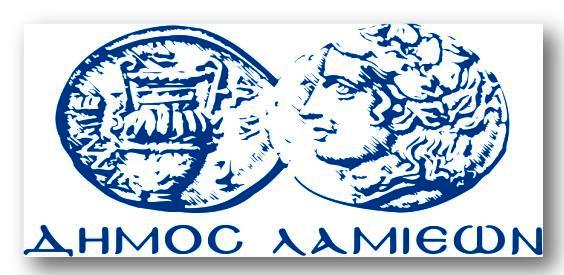 ΠΡΟΣ: ΜΜΕΔΗΜΟΣ ΛΑΜΙΕΩΝΓραφείου Τύπου& ΕπικοινωνίαςΛαμία, 19/6/2017